KLINIKA  ZA STOMATOLOGIJU  NIŠul. Bulevar  dr Zorana Đinđića  52Niš  18000del.br.112-3  -03/201320.8.2013.godineNa  osnovu  člana 105.  Stav 1. Zakona  o javnim  nabavkama („Sl. glasnik  RS“  br. 124/2012) , Komisija  za  javnu  nabavku   u otvorenom  postupku   bez  objavljivanja   javnog  poziva   1/2013, za  nabavku  medicinskih  dobara  oblikovanih  po partijama, ,a  na  osnovu  zapisnika br. 123-2/2013-03/2013  o sprovedenom postupku  i uvida  u  sadržaj ponude, sačinila  je  IZVEŠTAJ  O STRUČNOJ  OCENI  PONUDA1.Predmet  javne  nabavke  male  vrednosti  03/2013 u otvorenom  postupku   za nabavku  medicinskih dobara  - medicinska  oprema , farmaceutski  proizvodi i proizvodi  za ličnu negu- sanitetski  proizvodi po  upućenom  Pozivu  br.112/2013 od 15.7.2013.godine . 3. Procenjena vrednost  javne  nabavke  je  2.250.000,00 dinara4.Poziv  za podnošenje  ponuda  i konkursna dokumentacija   bili su  dostupni  svim  zainteresovanim  ponudjačima  na  portalu  Uprave  za javne nabavke  i sajtu  Klinike.Konkursnu  dokumentaciju     preuzeli su :DELTA  NAISA  ADNATALY DROGERI TR TREN  DOOPHARMA  SWISS DOOFARMALOGIST DOODEXON DOOVETMETAL  DOODo  krajnjeg  roka  15.8.2013.godine  do 10,00 sati  pristigle  su  ponude :(127  09.8.2013.) TREN  DOO   Niš(128   14.8.2013.) INPHARM CO  DOO Beograd(129   14.8.2013.) PHOENIX  PHARNA   Beograd(130   14.8.2013.) FARMALOGIST   DOO Beograd(131   14.8.2013.) GROSIS   DOO NišNeblagovremenih  ponuda  nije  bilo.Komisiju  za  sprovodjenje  javne  nabavke  za  grupu  1 i 2 čine : Dr Nataša  Ivanov, predsednikVida  Vilić, članSnežaana  Grozdanović, članKomisiju  za  sprovodjenje  javne  nabavke  za  grupe  3,4,5 i 6 čine: Dr Andrija  Ćosić, predsednikVida  Vilić, članDr Tatjana Zlatić, članPostupku  otvaranja  ponuda  prisustvovalo je samo  ovlašćeni  predstavnik  ponudjača    doo Tren – Svetlana  Begović  .Elementi  kriterijuma za  ranigiranje ponda  su : Ponudjena  cena   ..................................................................................... 80 ponderaUslovi  plaćanja ........................................................................................ 10  ponderaRok  isporuke  ........................................................................................... 10  ponderaMetodologija   primene  elemenata  kriterijuma :1. Cena  predstavlja ukupnu, konačnu vrednost   partije ( proizvoda)Dodela   bodova  po ovom  kriterijum   vrši se  na sledeći  način: Ponudjač  sa najniže ponudjenom vrednošću  partije  dobije maksimalan broj  pondera ( 80 )Dodela pondera  ostalim  ponudjačima  vrši se primenom formule :najniža  ponudjena  vrednost  partije  x 80        =  _____ vrednost  partije  bodovanog  ponudjača2. Uslovi  plaćanja  predstavljaju  finansijski  popust  na ponudjenu   cenu  za plaćanje  u ugovorenoj  valuti. Izražavaju se  u finansijskom  iznosu  za svaku partiju ( grupu ) ponaosob.Ponudjač  sa najvećim  ponudjenim iznosom  dobija  maksimalan  broj  bodova ( 10)Dodela  pondera  ostali  pondjačima   vrši se primenom formule :finansijski  iznos  popusta   bodovnog   ponudjača   x  10    =  ______   vrednost  najvećeg  ponudjenog  popusta3.Rok  isporuke  iskazuje se  u danima :-rok  isporuke  do  jednog  dana  ................................................ 10- rok  isporuke  jedan  ( preko  1 dan ) do 2 dana .......................  5-rok  isporuke  preko  dva  dana  .................................................  0Grupa  1. –  33600000 Farmaceutski  proizvodi  I  Blagovremeno do 15.8.2013. do 9,00 sati  pristigle su  dve  ponude , ponudjača : 129  od 14.8.  doo  Phoenix  Pharma , ul. Bore  Stanković br. 2 Beograd 130  od 14.8.  doo  Farmalogist , ul. Mirijevski  bulevar  br. 3 Beograd Partija 1.1 – 33651100 antibakterisjka   sredstva  za  sistemsku  primenu Ponudjena  vrednost po  ponudi  br.  129 je 912.378,20  sa porezom – 985.368,46 dinara, ponudjeni  uslovi  plaćanja :  /  sa  odloženim plaćanjem do 90 dana rok  isporuke  24h – 1 dan  od  narudžbenice.Ponudjena  vrednost po  ponudi  br.130  je 874.115,00  sa porezom – 944.044,20 dinara, ponudjeni  uslovi  plaćanja :  124.256,40   sa  odloženim  plaćanjem  do 120 dana i rok  isporuke    1 dan  .Rangiranje  ponuda  na osnovu  zadatih  kriterijuma  :Nakon   izvršenog pregledavanja i rangiranja   prispelih  ponuda , komisija  je  zaključila  da je ponuda  br. 130 sa ponudjenom   vrednosti po    874.115,00  sa porezom – 944.044,20 dinara, ponudjeni  uslovi  plaćanja :  124.256,40   sa  odloženim  plaćanjem  do 120 dana i rok  isporuke    1 dan  najpovoljnija   i    predlaže    da  se  ugovor  za  predmetnu  nabavku Partija 1 – 33651100 antibakterisjka   sredstva  za  sistemsku  primenu dodeli  ponudjaču  doo  Farmalogist  Beograd, opština  Palilula , Mirijevski  bulevar  br. 3, mb 17408933 i pib 100270693.Partija 1.2 – 33651200 antimikotici  za sistemsku prmenu    Blagovremeno do 15.8.2013. do 9,00 sati  pristigle su  dve  ponude , ponudjača :129 od 14.8.  doo  Phoenix  Pharma , ul. Bore  Stanković br. 2 Beograd130  od 14.8.  doo  Farmalogist , ul. Mirijevski  bulevar  br. 3 Beograd Ponudjena  vrednost po  ponudi  br.  129 je 36.105,6  ukupno sa porezom 38.994,05 dinara, ponudjeni  uslovi  plaćanja :  _/_  din sa  odloženim plaćanjem do 90 dana rok  isporuke  24h – 1 dan  od  narudžbenice.Ponudjena  vrednost po  ponudi  br.130  je 36.105,6  sa porezom 38.994,05 dinara, ponudjeni  uslovi  plaćanja :  6.889,94   sa  odloženim  plaćanjem  do 120 dana i rok  isporuke    1 dan  .Rangiranje  ponuda  na osnovu  zadatih  kriterijuma  :Nakon   izvršenog pregledavanja i rangiranja   prispelih  ponuda , komisija  je  zaključila  da je ponuda  br. 130 sa ponudjenom   vrednosti po    36.105,6  sa porezom 38.944,05 dinara, ponudjeni  uslovi  plaćanja :  6.889,94   sa  odloženim  plaćanjem  do 120 dana i rok  isporuke    1 dan,  najpovoljnija,    i    predlaže    da  se  ugovor  za  predmetnu  nabavku Partija 1.2 – 33651200 antimikotici  za sistemsku prmenu   dodeli  ponudjaču  doo  Farmalogist  Beograd, opština  Palilula , Mirijevski  bulevar  br. 3, mb 17408933 i pib 100270693.Partija 1.3 – 336661100 anestetici    Blagovremeno do 15.8.2013. do 9,00 sati  pristigle su  dve  ponude , ponudjača :129 od 14.8.  doo  Phoenix  Pharma , ul. Bore  Stanković br. 2 Beograd130  od 14.8.  doo  Farmalogist , ul. Mirijevski  bulevar  br. 3 Beograd Ponudjena  vrednost po  ponudi  br.  129 je 289.259,80  ukupno sa porezom – 312.400,58 dinara, ponudjeni  uslovi  plaćanja :  _/_  din sa  odloženim plaćanjem do 90 dana rok  isporuke  24h – 1 dan  od  narudžbenice.Ponudjena  vrednost po  ponudi  br.130  je 289.259,80  sa porezom – 312.400,58 dinara, ponudjeni  uslovi  plaćanja :  35.750,90   sa  odloženim  plaćanjem  do 120 dana i rok  isporuke    1 dan  .Rangiranje  ponuda  na osnovu  zadatih  kriterijuma  :Nakon   izvršenog pregledavanja i rangiranja   prispelih  ponuda , komisija  je  zaključila  da je ponuda  br. 130 sa ponudjenom   vrednosti po    289.259,80dinara  sa porezom – 312.400,58 dinara, ponudjeni  uslovi  plaćanja :  35.750,90   sa  odloženim  plaćanjem  do 120 dana i rok  isporuke    1 dan,  najpovoljnija,    i    predlaže    da  se  ugovor  za  predmetnu  nabavku Partija 1.3 – 336661100 anestetici   dodeli  ponudjaču  doo  Farmalogist  Beograd, opština  Palilula , Mirijevski  bulevar  br. 3, mb 17408933 i pib 100270693.Partija 1.4 – 33616000 vitamini     Blagovremeno do 15.8.2013. do 9,00 sati  pristigle su  dve  ponude , ponudjača :129 od 14.8.  doo  Phoenix  Pharma , ul. Bore  Stanković br. 2 Beograd130  od 14.8.  doo  Farmalogist , ul. Mirijevski  bulevar  br. 3 Beograd Ponudjena  vrednost po  ponudi  br.  129 je 23.993,00  ukupno sa porezom – 25.912,44 dinara, ponudjeni  uslovi  plaćanja :  _/_  din sa  odloženim plaćanjem do 90 dana rok  isporuke  24h – 1 dan  od  narudžbenice.Ponudjena  vrednost po  ponudi  br.130  je 23.99.,00  sa porezom – 25.912,44 dinara, ponudjeni  uslovi  plaćanja :  1.709,60dinara   sa  odloženim  plaćanjem  do 120 dana i rok  isporuke    1 dan  Rangiranje  ponuda  na osnovu  zadatih  kriterijuma  :Nakon   izvršenog pregledavanja i rangiranja   prispelih  ponuda , komisija  je  zaključila  da je ponuda  br. 130 sa ponudjenom   vrednosti    23.993,00 dinara  sa porezom – 25.912,44 dinara, ponudjeni  uslovi  plaćanja :  1.709,60   sa  odloženim  plaćanjem  do 120 dana i rok  isporuke    1 dan,  najpovoljnija,    i    predlaže    da  se  ugovor  za  predmetnu  nabavku Partija 1.4 – 33616000 vitamini    dodeli  ponudjaču  doo  Farmalogist  Beograd, opština  Palilula , Mirijevski  bulevar  br. 3, mb 17408933 i pib 100270693.Partija 1.5 – 33622600 betablokatori      Blagovremeno do 15.8.2013. do 9,00 sati  pristigle su  dve  ponude , ponudjača :129 od 14.8.  doo  Phoenix  Pharma , ul. Bore  Stanković br. 2 Beograd130  od 14.8.  doo  Farmalogist , ul. Mirijevski  bulevar  br. 3 Beograd Ponudjena  vrednost po  ponudi  br.  129 je 510,20 dinara ,  ukupno sa porezom  je – 551.02 dinara, ponudjeni  uslovi  plaćanja :  _/_  din sa  odloženim plaćanjem do 90 dana rok  isporuke  24h – 1 dan  od  narudžbenice.Ponudjena  vrednost po  ponudi  br.130  je 510.20dinara  sa porezom – 551.02 dinara, ponudjeni  uslovi  plaćanja :  1 dinar   sa  odloženim  plaćanjem  do 120 dana i rok  isporuke    1 dan  Rangiranje  ponuda  na osnovu  zadatih  kriterijuma  :Nakon   izvršenog pregledavanja i rangiranja   prispelih  ponuda , komisija  je  zaključila  da je ponuda  br. 130 sa ponudjenom   vrednosti    510.20 dinara, ukupno  sa porezom – 551.02 dinara, ponudjeni  uslovi  plaćanja :  1 dinar  sa  odloženim  plaćanjem  do 120 dana i rok  isporuke    jedan dan,  najpovoljnija,    i    predlaže    da  se  ugovor  za  predmetnu  nabavku Partija 1.5 – 33622600 betablokatori    dodeli  ponudjaču  doo  Farmalogist  Beograd, opština  Palilula , Mirijevski  bulevar  br. 3, mb 17408933 i pib 100270693.Partija 1.6 – 336422000  kortikosteroidi  za  sistemsku primenu    Blagovremeno do 15.8.2013. do 9,00 sati  pristigle su  dve  ponude , ponudjača :129 od 14.8.  doo  Phoenix  Pharma , ul. Bore  Stanković br. 2 Beograd130  od 14.8.  doo  Farmalogist , ul. Mirijevski  bulevar  br. 3 Beograd Ponudjena  vrednost po  ponudi  br.  129 je 41.483,30 dinara, ukupno sa porezom  je – 44.801,96 dinara, ponudjeni  uslovi  plaćanja :  _/_  din sa  odloženim plaćanjem do 90 dana rok  isporuke  24h – 1 dan  od  narudžbenice.Ponudjena  vrednost po  ponudi  br.130  je 41.483,30 dinara  sa porezom – 44.801,96 dinara, ponudjeni  uslovi  plaćanja :  2.705,48 dinar   sa  odloženim  plaćanjem  do 120 dana i rok  isporuke    1 dan  Rangiranje  ponuda  na osnovu  zadatih  kriterijuma  :Nakon   izvršenog pregledavanja i rangiranja   prispelih  ponuda , komisija  je  zaključila  da je ponuda  br. 130 sa ponudjenom   vrednosti    41.483,30 dinara, ukupno  sa porezom – 44.801,96 dinara, ponudjeni  uslovi  plaćanja :  2.705,48 dinar  sa  odloženim  plaćanjem  do 120 dana i rok  isporuke    jedan dan,  najpovoljnija,    i    predlaže    da  se  ugovor  za  predmetnu  nabavku Partija 1.6 – 336422000  kortikosteroidi  za  sistemsku primenu       dodeli  ponudjaču  doo  Farmalogist  Beograd, opština  Palilula , Mirijevski  bulevar  br. 3, mb 17408933 i pib 100270693.Partija 1.7 – 33632100  antiinflamatorni i antireumatski proizvodi    Blagovremeno do 15.8.2013. do 9,00 sati  pristigle su  dve  ponude , ponudjača :129 od 14.8.  doo  Phoenix  Pharma , ul. Bore  Stanković br. 2 Beograd130  od 14.8.  doo  Farmalogist , ul. Mirijevski  bulevar  br. 3 Beograd Ponudjena  vrednost po  ponudi  br.  129 je 5.510,40 dinara, ukupno sa porezom  je – 5.951,23 dinara, ponudjeni  uslovi  plaćanja :  _/_  din sa  odloženim plaćanjem do 90 dana rok  isporuke  24h – 1 dan  od  narudžbenice.Ponudjena  vrednost po  ponudi  br.130  je 5.51.,40 dinara  sa porezom – 5.951,23 dinara, ponudjeni  uslovi  plaćanja :  66,16 dinar   sa  odloženim  plaćanjem  do 120 dana i rok  isporuke    1 dan  Rangiranje  ponuda  na osnovu  zadatih  kriterijuma  :Nakon   izvršenog pregledavanja i rangiranja   prispelih  ponuda , komisija  je  zaključila  da je ponuda  br. 130 sa ponudjenom   vrednosti    5.510,40 dinara, ukupno  sa porezom – 5.951,23 dinara, ponudjeni  uslovi  plaćanja :  66.16 dinar  sa  odloženim  plaćanjem  do 120 dana i rok  isporuke    jedan dan,  najpovoljnija,    i    predlaže    da  se  ugovor  za  predmetnu  nabavku Partija 1.7 – 33632100  antiinflamatorni i antireumatski proizvodi   dodeli  ponudjaču  doo  Farmalogist  Beograd, opština  Palilula , Mirijevski  bulevar  br. 3, mb 17408933 i pib 100270693.Partija 1.8 – ostali  lekovi    Blagovremeno do 15.8.2013. do 9,00 sati  pristigle su  dve  ponude , ponudjača :129 od 14.8.  doo  Phoenix  Pharma , ul. Bore  Stanković br. 2 Beograd130  od 14.8.  doo  Farmalogist , ul. Mirijevski  bulevar  br. 3 Beograd Pregledavanjem  piložene  specifikacije  ponude  br. 129 , utvrdjeno  je  da  nisu ponudjeni  svi  zahtevani  proizvodi  , te  se  ova  ponuda  kao nepotpuna  ne može  uzeti  u razmatranje . Ponudjena  vrednost po  ponudi  br.130  je 38.768,20 dinara  sa porezom – 41.869,66 dinara, ponudjeni  uslovi  plaćanja :  3.503,25 dinar   sa  odloženim  plaćanjem  do 120 dana i rok  isporuke    1 dan  Na  osnovu  izloženog  , Komisija  predlaže  da  se  ugovor  za predmetnu  nabavku  partija    partij 1.8 ostali lekovi     dodeli  jedninoj  pirstigloj  i  prihvatljivoj  ponudi   doo Farmalogist opština  Palilula , Mirijevski  bulevar  br. 3, mb 17408933 i pib 100270693.Partija 1.9 – 33692100   infuzioni  rastvori    Blagovremeno do 15.8.2013. do 9,00 sati  pristigle su  dve  ponude , ponudjača :129 od 14.8.  doo  Phoenix  Pharma , ul. Bore  Stanković br. 2 Beograd130  od 14.8.  doo  Farmalogist , ul. Mirijevski  bulevar  br. 3 Beograd Ponudjena  vrednost po  ponudi  br.  129 je 253.766,50 dinara, ukupno sa porezom  je – 274.067,82 dinara, ponudjeni  uslovi  plaćanja :  _/_  din sa  odloženim plaćanjem do 90 dana rok  isporuke  24h – 1 dan  od  narudžbenice.Ponudjena  vrednost po  ponudi  br.130  je 253.766,50 dinara  sa porezom – 274.067,82 dinara, ponudjeni  uslovi  plaćanja :  19.125,15 dinar   sa  odloženim  plaćanjem  do 120 dana i rok  isporuke    1 dan  Rangiranje  ponuda  na osnovu  zadatih  kriterijuma  :Nakon   izvršenog pregledavanja i rangiranja   prispelih  ponuda , komisija  je  zaključila  da je ponuda  br. 130 sa ponudjenom   vrednosti    253.766,50 dinara, ukupno  sa porezom – 274,067,82 dinara, ponudjeni  uslovi  plaćanja :  19.125,15 dinar  sa  odloženim  plaćanjem  do 120 dana i rok  isporuke    jedan dan,  najpovoljnija,    i    predlaže    da  se  ugovor  za  predmetnu  nabavku Partija 1.9 – 33692100   infuzioni  rastvori   dodeli  ponudjaču  doo  Farmalogist  Beograd, opština  Palilula , Mirijevski  bulevar  br. 3, mb 17408933 i pib 100270693Grupa  2 . –  33600000 Farmaceutski  proizvodi  II Blagovremeno do 15.8.2013. do 9,00 sati  pristigle su  dve  ponude , ponudjača : 129  od 14.8.  doo Inpharm  Co  , ul.Cara  Dušana  266, Beograd 129  od 14.8.  doo  Phoenix  Pharma , ul. Bore  Stanković br. 2 Beograd 130  od 14.8.  doo  Farmalogist , ul. Mirijevski  bulevar  br. 3 Beograd Partija 2.1 – 33650000 antibiotici – meropenem  i impenemZa  ovu  partiju  priložena  je  samo jedna  ponuda  br.130  ponudjača doo Farmalogist Beograd.     Ponudjena  vrednost po  ponudi  br.130  je 74.972,00 dinara  sa porezom – 80.969,76 dinara, ponudjeni  uslovi  plaćanja :  8.148,25 dinar   sa  odloženim  plaćanjem  do 120 dana i rok  isporuke    1 dan  Na  osnovu  izloženog  , Komisija  predlaže  da  se  ugovor  za predmetnu  nabavku  partija    partij 2.1 – 33650000 antibiotici – meropenem  i impenem  dodeli  jedninoj  pirstigloj  i  prihvatljivoj  ponudi   doo Farmalogist opština  Palilula , Mirijevski  bulevar  br. 3, mb 17408933 i pib 100270693.Partija 2.2 – 33651100 antibiotici – tetracikliniZa  ovu  partiju  priložena  je  samo jedna  ponuda  br.130  ponudjača doo Farmalogist Beograd.     Ponudjena  vrednost po  ponudi  br.130  je 20.916,60 dinara  sa porezom – 22.589,93 dinara, ponudjeni  uslovi  plaćanja :  15.899,40 dinar   sa  odloženim  plaćanjem  do 120 dana i rok  isporuke    1 dan  Na  osnovu  izloženog  , Komisija  predlaže  da  se  ugovor  za predmetnu  nabavku  partija    partij 2.2 – 33651100 antibiotici – tetraciklini dodeli  jedninoj  pirstigloj  i  prihvatljivoj  ponudi   doo Farmalogist opština  Palilula , Mirijevski  bulevar  br. 3, mb 17408933 i pib 100270693Partija 2.3- 33651100- linkozamidi     Blagovremeno do 15.8.2013. do 9,00 sati  pristigle su  dve  ponude , ponudjača :129 od 14.8.  doo  Phoenix  Pharma , ul. Bore  Stanković br. 2 Beograd130  od 14.8.  doo  Farmalogist , ul. Mirijevski  bulevar  br. 3 Beograd Ponudjena  vrednost po  ponudi  br.  129 je 392.328,00 dinara, ukupno sa porezom  je – 423.714,24 dinara, ponudjeni  uslovi  plaćanja :  _/_  din sa  odloženim plaćanjem do 90 dana rok  isporuke  24h – 1 dan  od  narudžbenice.Ponudjena  vrednost po  ponudi  br.130  je 380.556,00 dinara  sa porezom – 411.000,48 dinara, ponudjeni  uslovi  plaćanja :  11.772,00 dinar   sa  odloženim  plaćanjem  do 120 dana i rok  isporuke    1 dan  Rangiranje  ponuda  na osnovu  zadatih  kriterijuma  :Nakon   izvršenog pregledavanja i rangiranja   prispelih  ponuda , komisija  je  zaključila  da je ponuda  br. 130 sa ponudjenom   vrednosti    380.556,00 dinara, ukupno  sa porezom – 411.000,48 dinara, ponudjeni  uslovi  plaćanja :  11.772,00 dinar  sa  odloženim  plaćanjem  do 120 dana i rok  isporuke    jedan dan,  najpovoljnija,    i    predlaže    da  se  ugovor  za  predmetnu  nabavku Partija 2.3- 33651100- linkozamidi   dodeli  ponudjaču  doo  Farmalogist  Beograd, opština  Palilula , Mirijevski  bulevar  br. 3, mb 17408933 i pib 100270693Partija 2.4 – 33651100 antibiotici – peniciliniZa  ovu  partiju  priložena  je  samo jedna  ponuda  br.130  ponudjača doo Farmalogist Beograd.     Ponudjena  vrednost po  ponudi  br.130  je 10.819,50 dinara  sa porezom – 11.685,06 dinara, ponudjeni  uslovi  plaćanja :  / dinar   sa  odloženim  plaćanjem  do 120 dana i rok  isporuke    1 dan  Na  osnovu  izloženog  , Komisija  predlaže  da  se  ugovor  za predmetnu  nabavku  partija    partij 2.4 – 33651100 antibiotici – penicilini dodeli  jedninoj  pristigloj  i  prihvatljivoj  ponudi   doo Farmalogist opština  Palilula , Mirijevski  bulevar  br. 3, mb 17408933 i pib 100270693Partija 2.5- 33651100- antibiotici  - amoksicilini     Blagovremeno do 15.8.2013. do 9,00 sati  pristigle su  dve  ponude , ponudjača :129 od 14.8.  doo  Phoenix  Pharma , ul. Bore  Stanković br. 2 Beograd130  od 14.8.  doo  Farmalogist , ul. Mirijevski  bulevar  br. 3 Beograd Ponudjena  vrednost po  ponudi  br.  129 je 48.755,00 dinara, ukupno sa porezom  je – 52.655,40 dinara, ponudjeni  uslovi  plaćanja :  _/_  din sa  odloženim plaćanjem do 90 dana rok  isporuke  24h – 1 dan  od  narudžbenice.Ponudjena  vrednost po  ponudi  br.130  je 36.596,50 dinara  sa porezom – 39.524,22 dinara, ponudjeni  uslovi  plaćanja :  12.158,50 dinar   sa  odloženim  plaćanjem  do 120 dana i rok  isporuke    1 dan  Rangiranje  ponuda  na osnovu  zadatih  kriterijuma  :Nakon   izvršenog pregledavanja i rangiranja   prispelih  ponuda , komisija  je  zaključila  da je ponuda  br. 130 sa ponudjenom   vrednosti    36.596,50 dinara, ukupno  sa porezom – 39.524.22 dinara, ponudjeni  uslovi  plaćanja :  12.158,50 dinar  sa  odloženim  plaćanjem  do 120 dana i rok  isporuke    jedan dan,  najpovoljnija,    i    predlaže    da  se  ugovor  za  predmetnu  nabavku Partija 2.5- 33651100- antibiotici  - amoksicilini    dodeli  ponudjaču  doo  Farmalogist  Beograd, opština  Palilula , Mirijevski  bulevar  br. 3, mb 17408933 i pib 100270693Partija 2.6- 33651100- antibiotici  - amoksicilini     Blagovremeno do 15.8.2013. do 9,00 sati  pristigle su  dve  ponude , ponudjača :129 od 14.8.  doo  Phoenix  Pharma , ul. Bore  Stanković br. 2 Beograd130  od 14.8.  doo  Farmalogist , ul. Mirijevski  bulevar  br. 3 Beograd Ponudjena  vrednost po  ponudi  br.  129 je 60.609,00 dinara, ukupno sa porezom  je – 65.457,72 dinara, ponudjeni  uslovi  plaćanja :  _/_  din sa  odloženim plaćanjem do 90 dana rok  isporuke  24h – 1 dan  od  narudžbenice.Ponudjena  vrednost po  ponudi  br.130  je 28.499,50 dinara ukupno sa porezom – 30.778,44 dinara, ponudjeni  uslovi  plaćanja :  32.110,52 dinar   sa  odloženim  plaćanjem  do 120 dana i rok  isporuke    1 dan  .Kao  što se iz  priloženog  vidi  , ponudjena  cena  ponude  br. 130 ponudjača  doo Farmalogist  je neubičajno niska , ne odgovara  stvarnim  tržišnim  vrednostima  ponudjenih proizvoda.Finansijska  vrdnost  ponudjenih  uslova  plaćanja ( 2. Element  vrdnovanja  ponuda)   je  viša  od  vrednosti  pondjene  partije.Jedinična  cena  pomnožena  količinom  daje  identičnu  verednost  ponude.Shodno  čalanu 93.Zakona , od  pondjača je  zatraženo  pojašnjenje.Komisija  predlaže da se Odluka za zaključenje  ugovora  po ovoj  partiji  odloži  do isteka  roka  za koji  doo Farmalogist  treba da  dostavi pojašnjenje .Partija 2.7- 3362110- antitrombolitici     Blagovremeno do 15.8.2013. do 9,00 sati  pristigle su  dve  ponude , ponudjača :129 od 14.8.  doo  Phoenix  Pharma , ul. Bore  Stanković br. 2 Beograd130  od 14.8.  doo  Farmalogist , ul. Mirijevski  bulevar  br. 3 Beograd Ponudjena  vrednost po  ponudi  br.  129 je 75.854,40 dinara, ukupno sa porezom  je – 81.922,75 dinara, ponudjeni  uslovi  plaćanja :  _/_  din sa  odloženim plaćanjem do 90 dana rok  isporuke  24h – 1 dan  od  narudžbenice.Ponudjena  vrednost po  ponudi  br.130  je 75.854,40 dinara  sa porezom – 81.922,75 dinara, ponudjeni  uslovi  plaćanja :  5.948,68 dinar   sa  odloženim  plaćanjem  do 120 dana i rok  isporuke    1 dan  Rangiranje  ponuda  na osnovu  zadatih  kriterijuma  :Nakon   izvršenog pregledavanja i rangiranja   prispelih  ponuda , komisija  je  zaključila  da je ponuda  br. 130 sa ponudjenom   vrednosti    75.854,40 dinara, ukupno  sa porezom – 81.922,75 dinara, ponudjeni  uslovi  plaćanja :  5.948,68 dinar  sa  odloženim  plaćanjem  do 120 dana i rok  isporuke    jedan dan,  najpovoljnija,    i    predlaže    da  se  ugovor  za  predmetnu  nabavku Partija 2.7- 3362110- antitrombolitici  dodeli  ponudjaču  doo  Farmalogist  Beograd, opština  Palilula , Mirijevski  bulevar  br. 3, mb 17408933 i pib 100270693.Partija 2.8- 3362120- antihemoragici      Blagovremeno do 15.8.2013. do 9,00 sati  pristigle su  dve  ponude , ponudjača :129 od 14.8.  doo  Phoenix  Pharma , ul. Bore  Stanković br. 2 Beograd130  od 14.8.  doo  Farmalogist , ul. Mirijevski  bulevar  br. 3 Beograd Ponudjena  vrednost po  ponudi  br.  129 je 435,60 dinara, ukupno sa porezom  je – 470,45 dinara, ponudjeni  uslovi  plaćanja :  _/_  din sa  odloženim plaćanjem do 90 dana rok  isporuke  24h – 1 dan  od  narudžbenice.Ponudjena  vrednost po  ponudi  br.130  je 435,60 dinara  sa porezom – 470,45 dinara, ponudjeni  uslovi  plaćanja :  31,04 dinar   sa  odloženim  plaćanjem  do 120 dana i rok  isporuke    1 dan  .Rangiranje  ponuda  na osnovu  zadatih  kriterijuma  :Nakon   izvršenog pregledavanja i rangiranja   prispelih  ponuda , komisija  je  zaključila  da je ponuda  br. 130 sa ponudjenom   vrednosti    435,60 dinara, ukupno  sa porezom – 470,45 dinara, ponudjeni  uslovi  plaćanja :  31,04 dinar  sa  odloženim  plaćanjem  do 120 dana i rok  isporuke    jedan dan,  najpovoljnija,    i    predlaže    da  se  ugovor  za  predmetnu  nabavku Partija 2.8- 3362120- antihemoragici   dodeli  ponudjaču  doo  Farmalogist  Beograd, opština  Palilula , Mirijevski  bulevar  br. 3, mb 17408933 i pib 100270693. Blagovremeno do 15.8.2013. do 9,00 sati  pristigle samo jedna ponuda  br.129 od 14.8. ponudjača doo  Phoenix  Pharma , ul. Bore  Stanković br. 2 Beograd Ponudjena  vrednost po  ponudi  br.  129 je 1.916,00 dinara, ukupno sa porezom  je – 2.070,80 dinara, ponudjeni  uslovi  plaćanja :  _/_  din sa  odloženim plaćanjem do 90 dana rok  isporuke  24h – 1 dan  od  narudžbenice.Na  osnovu  izloženog  , Komisija  predlaže  da  se  ugovor  za predmetnu  nabavku  partija    partij 2.9- 3362270- antiaritmici   dodeli  jedninoj  pirstigloj  i  prihvatljivoj  ponudi   doo Phoenix opština  Čukarica  Beograd  ul. Boree Stankovića  2, mb 07517807  i pib 100000266.Partija 2.10 - 3362220- antihipertenzivi    Blagovremeno do 15.8.2013. do 9,00 sati  pristigle su  dve  ponude , ponudjača :129 od 14.8.  doo  Phoenix  Pharma , ul. Bore  Stanković br. 2 Beograd130  od 14.8.  doo  Farmalogist , ul. Mirijevski  bulevar  br. 3 Beograd Ponudjena  vrednost po  ponudi  br.  129 je 9.961,80 dinara, ukupno sa porezom  je – 10.758,74 dinara, ponudjeni  uslovi  plaćanja :  _/_  din sa  odloženim plaćanjem do 90 dana rok  isporuke  24h – 1 dan  od  narudžbenice.Ponudjena  vrednost po  ponudi  br.130  je 9.961,80 dinara  sa porezom – 10.758,74 dinara, ponudjeni  uslovi  plaćanja :  185,70 dinar   sa  odloženim  plaćanjem  do 120 dana i rok  isporuke    1 dan  .Rangiranje  ponuda  na osnovu  zadatih  kriterijuma  :Nakon   izvršenog pregledavanja i rangiranja   prispelih  ponuda , komisija  je  zaključila  da je ponuda  br. 130 sa ponudjenom   vrednosti    9.961,80 dinara, ukupno  sa porezom – 10.758,74 dinara, ponudjeni  uslovi  plaćanja :  185,70 dinar  sa  odloženim  plaćanjem  do 120 dana i rok  isporuke    jedan dan,  najpovoljnija,    i    predlaže    da  se  ugovor  za  predmetnu  nabavku Partija 2.10 - 3362220- antihipertenzivi   dodeli  ponudjaču  doo  Farmalogist  Beograd, opština  Palilula , Mirijevski  bulevar  br. 3, mb 17408933 i pib 100270693 Partija 2.11 - 33623220- miorelaksansi    Blagovremeno do 15.8.2013. do 9,00 sati  pristigle su  dve  ponude , ponudjača :129 od 14.8.  doo  Phoenix  Pharma , ul. Bore  Stanković br. 2 Beograd130  od 14.8.  doo  Farmalogist , ul. Mirijevski  bulevar  br. 3 Beograd Ponudjena  vrednost po  ponudi  br.  129 je 60.103,80 dinara, ukupno sa porezom  je – 64.912,10 dinara, ponudjeni  uslovi  plaćanja :  _/_  din sa  odloženim plaćanjem do 90 dana rok  isporuke  24h – 1 dan  od  narudžbenice.Ponudjena  vrednost po  ponudi  br.130  je 60.103,80 dinara  sa porezom – 64.912,10 dinara, ponudjeni  uslovi  plaćanja :  7.328,08 dinar   sa  odloženim  plaćanjem  do 120 dana i rok  isporuke    1 dan  .Rangiranje  ponuda  na osnovu  zadatih  kriterijuma  :Nakon   izvršenog pregledavanja i rangiranja   prispelih  ponuda , komisija  je  zaključila  da je ponuda  br. 130 sa ponudjenom   vrednosti    60.103,80 dinara, ukupno  sa porezom – 64.912,10 dinara, ponudjeni  uslovi  plaćanja :  7.328,08 dinar  sa  odloženim  plaćanjem  do 120 dana i rok  isporuke    jedan dan,  najpovoljnija,    i    predlaže    da  se  ugovor  za  predmetnu  nabavku Partija 2.11 - 33623220- miorelaksansi     dodeli  ponudjaču  doo  Farmalogist  Beograd, opština  Palilula , Mirijevski  bulevar  br. 3, mb 17408933 i pib 100270693 Partija 2.12 - 33632200- miorelaksansi - ostali  Za ovu  partiju  nema  priloženih  ponuda,.Komisija  predlaže da  se  postupak  javne  nabavke  za izbor  najpovoljnije  ponude i dodela  ugovora  najpovoljnijem  ponudjaču  partije  farmaceutskih proizvoda  2.12 - 33632200- miorelaksansi - ostali  ponoviti    shodno  ZJ.Partija 2.13 – 33661000- opidni  anestetici  Blagovremeno do 15.8.2013. do 9,00 sati  pristigle samo jedna ponuda  br.128 od 14.8. ponudjača doo  Inpharm Co  opština Zemnun Beograd ul.Cara Dušana 266 ,  Ponudjena  vrednost po  ponudi  br.  128 je 56.173,90 dinara, ukupno sa porezom  je 60.667,81 dinara, ponudjeni  uslovi  plaćanja :  _/_  din sa  odloženim plaćanjem do 30 dana rok  isporuke  3 dana  od  narudžbenice.Na  osnovu  izloženog  , Komisija  predlaže  da  se  ugovor  za predmetnu  nabavku  partija    partij   2.13 – 33661000- opidni  anestetici  dodeli  jedninoj  pirstigloj  i  prihvatljivoj  ponudi   doo  Inpharm Co  opština Zemnun Beograd ul.Cara Dušana 266 , mb 07396023  i pib100281671Partija 2.14 - 33661000- opidni  anestetici   - sufentanilBlagovremeno do 15.8.2013. do 9,00 sati  pristigle samo jedna ponuda  br.128 od 14.8. ponudjača doo  Inpharm Co  opština Zemnun Beograd ul.Cara Dušana 266 ,  Ponudjena  vrednost po  ponudi  br.  128 je 4.837,00 dinara, ukupno sa porezom  je 5.223,96 dinara, ponudjeni  uslovi  plaćanja :  _/_  din sa  odloženim plaćanjem do 30 dana rok  isporuke  3 dana  od  narudžbenice.Na  osnovu  izloženog  , Komisija  predlaže  da  se  ugovor  za predmetnu  nabavku  partija     2.14 - 33661000- opidni  anestetici   - sufentanil  dodeli  jedninoj  pirstigloj  i  prihvatljivoj  ponudi   doo  Inpharm Co  opština Zemnun Beograd ul.Cara Dušana 266 , mb 07396023  i pib100281671Partija 2.15 - 33661000- opidni  anestetici   - remifentanilZa ovu  partiju  nema  priloženih ponuda, tako da će se postupak  javne nabavke za izbor najpovoljnije  ponude  i dodela  ugovora najpovoljnijem  ponudjaču  partije  faramceutskih pro- izvoda  2.15 - 33661000- opoidni anestetici- remifentanil  ponoviti    shodno  ZJ.Partija 2.16 - 33661000- opidni  anestetici   - propofolZa ovu  partiju  nema  priloženih  ponuda, tako da će se  postupak  javne  nabavke  za izbor  najpovoljnije  ponude i dodela  ugovora  najpovoljnijem  ponudjaču  partije  farmaceutskih proizvoda  2.15 - 33661000- opoidni anestetici- propofol  ponoviti    shodno  ZJ.Partija 2.17 - 33661200- analgetici – prirodni alkaloidi  opijum   Blagovremeno do 15.8.2013. do 9,00 sati  pristigle su  dve  ponude , ponudjača :129 od 14.8.  doo  Phoenix  Pharma , ul. Bore  Stanković br. 2 Beograd130  od 14.8.  doo  Farmalogist , ul. Mirijevski  bulevar  br. 3 Beograd Ponudjena  vrednost po  ponudi  br.  129 je 1.377,40 dinara, ukupno sa porezom  je – 1.487,59 dinara, ponudjeni  uslovi  plaćanja :  _/_  din sa  odloženim plaćanjem do 90 dana rok  isporuke  24h – 1 dan  od  narudžbenice.Ponudjena  vrednost po  ponudi  br.130  je 1.377,40 dinara  sa porezom – 1.487,59 dinara, ponudjeni  uslovi  plaćanja :  176,08 dinar   sa  odloženim  plaćanjem  do 120 dana i rok  isporuke    1 dan  .Rangiranje  ponuda  na osnovu  zadatih  kriterijuma  :Nakon   izvršenog pregledavanja i rangiranja   prispelih  ponuda , komisija  je  zaključila  da je ponuda  br. 130 sa ponudjenom   vrednosti    1.377,40 dinara, ukupno  sa porezom – 1.487,59 dinara, ponudjeni  uslovi  plaćanja :  176,08 dinar  sa  odloženim  plaćanjem  do 120 dana i rok  isporuke    jedan dan,  najpovoljnija,    i    predlaže    da  se  ugovor  za  predmetnu  nabavku Partija 2.17 - 33661200- analgetici – prirodni alkaloidi  opijum       dodeli  ponudjaču  doo  Farmalogist  Beograd, opština  Palilula , Mirijevski  bulevar  br. 3, mb 17408933 i pib 100270693 Partija 2.18 - 33661500- anksiolitici   Blagovremeno do 15.8.2013. do 9,00 sati  pristigle su  dve  ponude , ponudjača :129 od 14.8.  doo  Phoenix  Pharma , ul. Bore  Stanković br. 2 Beograd130  od 14.8.  doo  Farmalogist , ul. Mirijevski  bulevar  br. 3 Beograd Ponudjena  vrednost po  ponudi  br.  129 je 15.896,00 dinara, ukupno sa porezom  je – 17.167,68 dinara, ponudjeni  uslovi  plaćanja :  _/_  din sa  odloženim plaćanjem do 90 dana rok  isporuke  24h – 1 dan  od  narudžbenice.Ponudjena  vrednost po  ponudi  br.130  je 15.896,00 dinara  sa porezom –17.167,68 dinara, ponudjeni  uslovi  plaćanja : 1.244,00 dinar  sa odloženim  plaćanjem  do 120 dana i rok  isporuke    1 dan  .Rangiranje  ponuda  na osnovu  zadatih  kriterijuma  :Nakon   izvršenog pregledavanja i rangiranja   prispelih  ponuda , komisija  je  zaključila  da je ponuda  br. 130 sa ponudjenom   vrednosti    15.896,00 dinara, ukupno  sa porezom – 17.167,68 dinara, ponudjeni  uslovi  plaćanja :  1.244,00 dinar  sa  odloženim  plaćanjem  do 120 dana i rok  isporuke    jedan dan,  najpovoljnija,    i    predlaže    da  se  ugovor  za  predmetnu  nabavku Partija 2.17 - 33661200- analgetici – prirodni alkaloidi  opijum       dodeli  ponudjaču  doo  Farmalogist  Beograd, opština  Palilula , Mirijevski  bulevar  br. 3, mb 17408933 i pib 100270693 Partija 2.19- 33673000- lekovi  koji deluju  na respiratorni sitem     Blagovremeno do 15.8.2013. do 9,00 sati  pristigle samo jedna ponuda  br.129 od 14.8. ponudjača doo  Phoenix  Pharma , ul. Bore  Stanković br. 2 Beograd Ponudjena  vrednost po  ponudi  br.  129 je 2.346,10 dinara, ukupno sa porezom  je 2.533,79 dinara, ponudjeni  uslovi  plaćanja :  _/_  din sa  odloženim plaćanjem do 90 dana rok  isporuke  24h – 1 dan  od  narudžbenice.Na  osnovu  izloženog  , Komisija  predlaže  da  se  ugovor  za predmetnu  nabavku  partija    partij 2.19- 33673000- lekovi  koji deluju  na respiratorni sitem   dodeli  jedninoj  pirstigloj  i  prihvatljivoj  ponudi   doo Phoenix opština  Čukarica  Beograd , mb 07517807  i pib10000266Partija 2.20 - 33675000 - 33661500- antihistaminici za sistemsku primenu  Blagovremeno do 15.8.2013. do 9,00 sati  pristigle su  dve  ponude , ponudjača :129 od 14.8.  doo  Phoenix  Pharma , ul. Bore  Stanković br. 2 Beograd130  od 14.8.  doo  Farmalogist , ul. Mirijevski  bulevar  br. 3 Beograd Ponudjena  vrednost po  ponudi  br.  129 je 1.570,40 dinara, ukupno sa porezom  je 1.696,03 dinara, ponudjeni  uslovi  plaćanja :  _/_  din sa  odloženim plaćanjem do 90 dana rok  isporuke  24h – 1 dan  od  narudžbenice.Ponudjena  vrednost po  ponudi  br.130  je 1.570,40 dinara  sa porezom 1.696,03 dinara, ponudjeni  uslovi  plaćanja : 192,62 dinar  sa odloženim  plaćanjem  do 120 dana i rok  isporuke    1 dan  .Rangiranje  ponuda  na osnovu  zadatih  kriterijuma  :Nakon   izvršenog pregledavanja i rangiranja   prispelih  ponuda , komisija  je  zaključila  da je ponuda  br. 130 sa ponudjenom   vrednosti    1.570,40 dinara, ukupno  sa porezom 1.696,03 dinara, ponudjeni  uslovi  plaćanja :  192,62 dinar  sa  odloženim  plaćanjem  do 120 dana i rok  isporuke    jedan dan,  najpovoljnija,    i    predlaže    da  se  ugovor  za  predmetnu  nabavku Partija 2.20 - 33675000 - 33661500- antihistaminici za sistemsku primenu    dodeli  ponudjaču  doo  Farmalogist  Beograd, opština  Palilula , Mirijevski  bulevar  br. 3, mb 17408933 i pib 100270693. Partija 2.21 - 33615100 antidijabetici  Blagovremeno do 15.8.2013. do 9,00 sati  pristigle su  dve  ponude , ponudjača :129 od 14.8.  doo  Phoenix  Pharma , ul. Bore  Stanković br. 2 Beograd130  od 14.8.  doo  Farmalogist , ul. Mirijevski  bulevar  br. 3 Beograd Ponudjena  vrednost po  ponudi  br.  129 je 10.919,00 dinara, ukupno sa porezom  je 11.792,52 dinara, ponudjeni  uslovi  plaćanja :  _/_  din sa  odloženim plaćanjem do 90 dana rok  isporuke  24h – 1 dan  od  narudžbenice.Ponudjena  vrednost po  ponudi  br.130  je 10.919,00 dinara  sa porezom 11.792,52 dinara, ponudjeni  uslovi  plaćanja : 832,60 dinar  sa odloženim  plaćanjem  do 120 dana i rok  isporuke    1 dan  .Rangiranje  ponuda  na osnovu  zadatih  kriterijuma  :Nakon   izvršenog pregledavanja i rangiranja   prispelih  ponuda , komisija  je  zaključila  da je ponuda  br. 130 sa ponudjenom   vrednosti    10.912,00 dinara, ukupno  sa porezom 11.792,52 dinara, ponudjeni  uslovi  plaćanja :  832,60 dinar  sa  odloženim  plaćanjem  do 120 dana i rok  isporuke    jedan dan,  najpovoljnija,    i    predlaže    da  se  ugovor  za  predmetnu  nabavku Partija 2.21 - 33615100 antidijabetici    dodeli  ponudjaču  doo  Farmalogist  Beograd, opština  Palilula , Mirijevski  bulevar  br. 3, mb 17408933 i pib 100270693Partija 2.22 - 33661100- opšti  anestetici     Blagovremeno do 15.8.2013. do 9,00 sati  pristigle samo jedna ponuda  br.129 od 14.8. 2013. Godine  ponudjača doo  Phoenix  Pharma , ul. Bore  Stanković br. 2 Beograd Ponudjena  vrednost po  ponudi  br.  129 je 427.672,50 dinara, ukupno sa porezom  je 461.886,30 dinara, ponudjeni  uslovi  plaćanja :  _/_  din sa  odloženim plaćanjem do 90 dana rok  isporuke  24h – 1 dan  od  narudžbenice.Na  osnovu  izloženog  , Komisija  predlaže  da  se  ugovor  za predmetnu  nabavku  partija    partij 2.22 - 33661100- opšti  anestetici       dodeli  jedninoj  pirstigloj  i  prihvatljivoj  ponudi   doo Phoenix opština  Čukarica  Beograd , mb 07517807  i pib 10000266Partija 2.23 – 33652300 – selektivnoimunosupresiviZa ovu  partiju  nema  priloženih  ponuda, tako da će se  postupak  javne  nabavke  za izbor  najpovoljnije  ponude i dodela  ugovora  najpovoljnijem  ponudjaču  partije  farmaceutskih proizvoda  2.23 – 33652300 – selektivnoimunosupresivi    ponoviti    shodno  ZJ.Partija 2.24 – 33693000  antidoti Blagovremeno do 15.8.2013. do 9,00 sati  pristigle su  dve  ponude , ponudjača :129 od 14.8.  doo  Phoenix  Pharma , ul. Bore  Stanković br. 2 Beograd130  od 14.8.  doo  Farmalogist , ul. Mirijevski  bulevar  br. 3 Beograd Ponudjena  vrednost po  ponudi  br.  129 je 31.988,00 dinara, ukupno sa porezom  je 34.547,04 dinara, ponudjeni  uslovi  plaćanja :  _/_  din sa  odloženim plaćanjem do 90 dana rok  isporuke  24h – 1 dan  od  narudžbenice.Ponudjena  vrednost po  ponudi  br.130  je 31.98,008 dinara  sa porezom 34.547,04 dinara, ponudjeni  uslovi  plaćanja : 2.525,70 dinar  sa odloženim  plaćanjem  do 120 dana i rok  isporuke    1 dan  .Rangiranje  ponuda  na osnovu  zadatih  kriterijuma  :Nakon   izvršenog pregledavanja i rangiranja   prispelih  ponuda , komisija  je  zaključila  da je ponuda  br. 130 sa ponudjenom   vrednosti    31.988,00 dinara, ukupno  sa porezom 34.547,04 dinara, ponudjeni  uslovi  plaćanja :  832,60 dinar  sa  odloženim  plaćanjem  do 120 dana i rok  isporuke    jedan dan,  najpovoljnija,    i    predlaže    da  se  ugovor  za  predmetnu  nabavku Partija 2.24 – 33693000  antidoti    dodeli  ponudjaču  doo  Farmalogist  Beograd, opština  Palilula , Mirijevski  bulevar  br. 3, mb 17408933 i pib 100270693Partija 2.25 – 33622300 diureticiZa ovu  partiju  nema  priloženih  ponuda, tako da će se  postupak  javne  nabavke  za izbor  najpovoljnije  ponude i dodela  ugovora  najpovoljnijem  ponudjaču  partije  farmaceutskih proizvoda   2.25 – 33622300 diuretici    ponoviti    shodno  ZJ.Partija 2.26 – 33651500 – antitetanusna  zaštitaZa ovu  partiju  nema  priloženih  ponuda, tako da će se  postupak  javne  nabavke  za izbor  najpovoljnije  ponude i dodela  ugovora  najpovoljnijem  ponudjaču  partije  farmaceutskih proizvoda  2.26 – 33651500 – antitetanusna  zaštita    ponoviti    shodno  ZJ.                                                                                                                                    KOMISIJA                                                                                                                                    __________________________                                                                                                               ________________________                                                                                                                                  __________________________   Grupa  3 . –  33140000 medicinski  potrošni  materijal  Blagovremeno do 15.8.2013. do 9,00 sati  pristigle su  dve  ponude , ponudjača : 127  od 09.8.  doo Tren  , ul.Branka  Krsmanovića  bb Niš 131  od 14.8.  doo  Grosis  , ul. Šabačka  1a NišPartija 2.1 – 33140000 medicinski  potrošni  materijal mfh      Blagovremeno do 15.8.2013. do 9,00 sati  pristigle su  dve  ponude , ponudjača :127  od 09.8.  doo Tren  , ul.Branka  Krsmanovića  bb Niš 131  od 14.8.  doo  Grosis  , ul. Šabačka  1a NišPonudjena  vrednost po  ponudi  br.  127  je 650.103,00 dinara ,  ukupno sa  porezom  je – 741.103,44 dinara, ponudjeni  uslovi  plaćanja :  _/_  din sa  odloženim plaćanjem do 120 dana rok  isporuke    1 dan  od  narudžbenice, docnja u  plaćanju  bez  kamate 7 dana.Ponudjena  vrednost po  ponudi  br.131  je 634.845,00dinara  sa porezom 731.523,72 dinara, ponudjeni  uslovi  plaćanja: odloženim  plaćanjem do 70 dana  i bonitet 5% i rok  isporuke  1 dan  Rangiranje  ponuda  na osnovu  zadatih  kriterijuma  :Nakon   izvršenog pregledavanja i rangiranja   prispelih  ponuda , komisija  je  zaključila  da je ponuda  br. 131 sa ponudjenom   vrednosti    634.845,00 dinara, ukupno  sa porezom 731.523,72 dinara, ponudjeni  uslovi  plaćanja :  / dinara  i rok  isporuke    jedan dan,  najpovoljnija,    i    predlaže    da  se  ugovor  za  predmetnu  nabavku partija 2.1 – 33140000 medicinski  potrošni  materijal mfh         dodeli  ponudjaču  doo  Grosis  , ul. Šabačka  1a Niš, mbr.06233759 i pib 100335684. Partija 3.2 – 33140000 medicinski  potrošni  materijal stomatologija     Blagovremeno do 15.8.2013. do 9,00 sati  pristigle su  dve  ponude , ponudjača :127  od 09.8.  doo Tren  , ul.Branka  Krsmanovića  bb Niš 131  od 14.8.  doo  Grosis  , ul. Šabačka  1a NišPonudjena  vrednost po  ponudi  br.  127  je 462.211,00 dinara ,  ukupno sa  porezom  je 547.148,28 dinara, ponudjeni  uslovi  plaćanja :  _/_  din sa  odloženim plaćanjem do 120 dana rok  isporuke    1 dan  od  narudžbenice, docnja u  plaćanju  bez  kamate 7 dana.Ponudjena  vrednost po  ponudi  br.131  je 450.303,00 dinara  sa porezom 533.561,28 dinara, ponudjeni  uslovi  plaćanja: odloženo  plaćanje  do 70 dana  i bonitet 5% i rok  isporuke  1 dan  Rangiranje  ponuda  na osnovu  zadatih  kriterijuma  :Nakon   izvršenog pregledavanja i rangiranja   prispelih  ponuda , komisija  je  zaključila  da je ponuda  br. 131 sa ponudjenom   vrednosti    450.303,00 dinara, ukupno  sa porezom 533.561,28 dinara, ponudjeni  uslovi  plaćanja :  / dinara  i rok  isporuke    jedan dan,  najpovoljnija,    i    predlaže    da  se  ugovor  za  predmetnu  nabavku partija 3.2 – 33140000 medicinski  potrošni  materijal  stomatologija   dodeli  ponudjaču  doo  Grosis  , ul. Šabačka  1a Niš, mbr.06233759 i pib 100335684Grupa  4  24311000 hemijski  elementi , neorganske  kiseline  i jedinjenja     Blagovremeno do 15.8.2013. do 9,00 sati  pristigle samo jedna ponuda  br.131 od 14.8. 2013. Godine  ponudjača doo  Grosis  , ul. Šabačka  1a Niš Ponudjena  vrednost po  ponudi  br.  131 je 30.408,00 dinara, ukupno sa porezom  je 36.489,60 dinara, ponudjeni  uslovi  plaćanja :  _/_  din sa  odloženim plaćanjem do 70 dana i bonitet 5% rok  isporuke    1 dan  od  narudžbenice.Na  osnovu  izloženog  , Komisija  predlaže  da  se  ugovor  za predmetnu  nabavku  grupe 4      24311000 hemijski  elementi , neorganske  kiseline  i jedinjenja  dodeli  jedninoj  pirstigloj  i  prihvatljivoj  ponudi   doo  Grosis  , ul. Šabačka  1a Niš, mbr.06233759 i pib 100335684Grupa  5 332354110 film  za  rentgensko  snimanje Blagovremeno do 15.8.2013. do 9,00 sati  pristigle samo jedna ponuda  br.127 od 09.8. 2013. godine  ponudjača doo Tren  , ul.Branka  Krsmanovića  bb Niš Ponudjena  vrednost po  ponudi  br.  127  je 183.953,00 dinara, ukupno sa porezom  je 220.743,60 dinara, ponudjeni  uslovi  plaćanja :  _/_  din sa  odloženim plaćanjem do 120 dana i   rok  isporuke    1 dan  od  narudžbenice.Na  osnovu  izloženog  , Komisija  predlaže  da  se  ugovor  za predmetnu  nabavku  grupe 5 332354110 film  za  rentgensko  snimanje  dodeli  jedninoj  pirstigloj  i  prihvatljivoj  ponudi   doo Tren  , ul.Branka  Krsmanovića  bb Niš, mbr.7306096484 i pib 101534073.Grupa 6  FCO za  otpadni  maetrijal  Blagovremeno do 15.8.2013. do 9,00 sati  pristigle su  dve  ponude , ponudjača :127  od 09.8.  doo Tren  , ul.Branka  Krsmanovića  bb Niš 131  od 14.8.  doo  Grosis  , ul. Šabačka  1a NišPonudjena  vrednost po  ponudi  br.  127  je 12.467,00 dinara ,  ukupno sa  porezom  je 14.960,80 dinara, ponudjeni  uslovi  plaćanja :  _/_  din sa  odloženim plaćanjem do 120 dana rok  isporuke    1 dan  od  narudžbenice, docnja u  plaćanju  bez  kamate 7 dana.Ponudjena  vrednost po  ponudi  br.131  je 11.550,00 dinara  sa porezom 13.860,00 dinara, ponu djeni  uslovi  plaćanja:  /  din, odloženo  plaćanje  do 70 dana  i bonitet 5% i rok  isporuke  1 dan  Rangiranje  ponuda  na osnovu  zadatih  kriterijuma  :Nakon   izvršenog pregledavanja i rangiranja   prispelih  ponuda , komisija  je  zaključila  da je ponuda  br. 131 sa ponudjenom   vrednosti    11.550,00 dinara, ukupno  sa porezom 13.860,00 dinara, ponudjeni  uslovi  plaćanja :  / dinara  i rok  isporuke    jedan dan,  najpovoljnija,    i    predlaže    da  se  ugovor  za  predmetnu  nabavku grupe 5 FCO za  otpadni  maetrijal   dodeli  ponudjaču  doo  Grosis  , ul. Šabačka  1a Niš, mbr.06233759 i pib 100335684.                                                                                                                                                  KOMISIJA                                                                                                                                    __________________________                                                                                                               ________________________                                                                                                                                  __________________________KLINIKA ZA STOMATOLOGIJU NIŠBulevar  dr Zorana Đinđića 5218000 Niš, SrbijaTel./Centrala 018 4226-216                             4222-403Tel./Fax         018 453-6736e-mail: stomatolog_nis@ptt.rs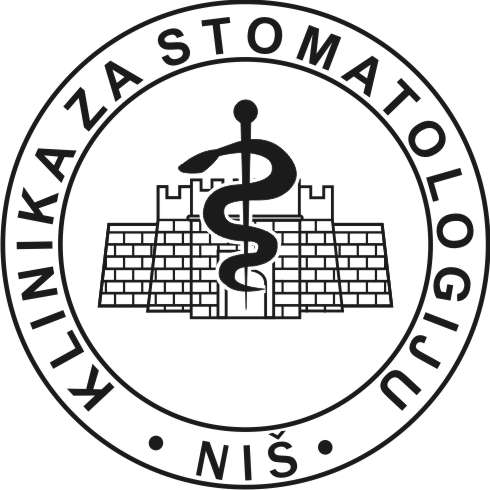 CLINIC OF STOMATOLOGY Bulevar  dr Zorana Đinđića 5218000 Niš, SerbiaTel./Centrala +381 18 4226-216                             4222-403Tel./Fax.+381 18 453-6736e-mail: stomatolog_nis@ptt.rsElementi  kriterijumaBr. ponude 129. ,  ponuđačaPhoenix pharma dooBr. ponude 130. ,  ponuđačaFarmalogist  doocena76,6480Uslovi  plaćanja010Rok isporuke1010Ukupno :86.64100Elementi  kriterijumaBr. ponude 129. ,  ponuđačaPhoenix pharma dooBr. ponude 130. ,  ponuđačaFarmalogist  doocena8080Uslovi  plaćanja010Rok isporuke1010Ukupno :90100Elementi  kriterijumaBr. ponude 129. ,  ponuđačaPhoenix pharma dooBr. ponude 130. ,  ponuđačaFarmalogist  doocena8080Uslovi  plaćanja010Rok isporuke1010Ukupno :90100Elementi  kriterijumaBr. ponude 129. ,  ponuđačaPhoenix pharma dooBr. ponude 130. ,  ponuđačaFarmalogist  doocena8080Uslovi  plaćanja010Rok isporuke1010Ukupno :90100Elementi  kriterijumaBr. ponude 129. ,  ponuđačaPhoenix pharma dooBr. ponude 130. ,  ponuđačaFarmalogist  doocena8080Uslovi  plaćanja010Rok isporuke1010Ukupno :90100Elementi  kriterijumaBr. ponude 129. ,  ponuđačaPhoenix pharma dooBr. ponude 130. ,  ponuđačaFarmalogist  doocena8080Uslovi  plaćanja010Rok isporuke1010Ukupno :90100Elementi  kriterijumaBr. ponude 129. ,  ponuđačaPhoenix pharma dooBr. ponude 130. ,  ponuđačaFarmalogist  doocena8080Uslovi  plaćanja010Rok isporuke1010Ukupno :90100Elementi  kriterijumaBr. ponude 129. ,  ponuđačaPhoenix pharma dooBr. ponude 130. ,  ponuđačaFarmalogist  dooCena8080Uslovi  plaćanja010Rok isporuke1010Ukupno :90100Elementi  kriterijumaBr. ponude 129. ,  ponuđačaPhoenix pharma dooBr. ponude 130. ,  ponuđačaFarmalogist  dooCena77.680Uslovi  plaćanja010Rok isporuke1010Ukupno :87.6100Elementi  kriterijumaBr. ponude 129. ,  ponuđačaPhoenix pharma dooBr. ponude 130. ,  ponuđačaFarmalogist  dooCena60,0480Uslovi  plaćanja010Rok isporuke1010Ukupno :70.04100Elementi  kriterijumaBr. ponude 129. ,  ponuđačaPhoenix pharma dooBr. ponude 130. ,  ponuđačaFarmalogist  dooCena8080Uslovi  plaćanja010Rok isporuke1010Ukupno :90100Elementi  kriterijumaBr. ponude 129. ,  ponuđačaPhoenix pharma dooBr. ponude 130. ,  ponuđačaFarmalogist  dooCena8080Uslovi  plaćanja010Rok isporuke1010Ukupno :90100Elementi  kriterijumaBr. ponude 129. ,  ponuđačaPhoenix pharma dooBr. ponude 130. ,  ponuđačaFarmalogist  dooCena8080Uslovi  plaćanja010Rok isporuke1010Ukupno :90100Elementi  kriterijumaBr. ponude 129. ,  ponuđačaPhoenix pharma dooBr. ponude 130. ,  ponuđačaFarmalogist  dooCena8080Uslovi  plaćanja010Rok isporuke1010Ukupno :90100Elementi  kriterijumaBr. ponude 129. ,  ponuđačaPhoenix pharma dooBr. ponude 130. ,  ponuđačaFarmalogist  dooCena8080Uslovi  plaćanja010Rok isporuke1010Ukupno :90100Elementi  kriterijumaBr. ponude 129. ,  ponuđačaPhoenix pharma dooBr. ponude 130. ,  ponuđačaFarmalogist  dooCena8080Uslovi  plaćanja010Rok isporuke1010Ukupno :90100Elementi  kriterijumaBr. ponude 129. ,  ponuđačaPhoenix pharma dooBr. ponude 130. ,  ponuđačaFarmalogist  dooCena8080Uslovi  plaćanja010Rok isporuke1010Ukupno :90100Elementi  kriterijumaBr. ponude 129. ,  ponuđačaPhoenix pharma dooBr. ponude 130. ,  ponuđačaFarmalogist  dooCena8080Uslovi  plaćanja010Rok isporuke1010Ukupno :90100Elementi  kriterijumaBr. ponude 129. ,  ponuđačaPhoenix pharma dooBr. ponude 130. ,  ponuđačaFarmalogist  dooCena8080Uslovi  plaćanja010Rok isporuke1010Ukupno :90100Elementi  kriterijumaBr. ponude 128. ,  ponuđačaTREN  dooBr. ponude 131 ,  ponuđačaGROSIS  doocena78,1280Uslovi  plaćanja00Rok isporuke1010Ukupno :88,1290Elementi  kriterijumaBr. ponude 128. ,  ponuđačaTREN  dooBr. ponude 131. ,  ponuđačaGROSIS  doocena77.9380Uslovi  plaćanja00Rok isporuke1010Ukupno :87.9390Elementi  kriterijumaBr. ponude 128. ,  ponuđačaTREN  dooBr. ponude 131. ,  ponuđačaGROSIS  doocena74.1180Uslovi  plaćanja00Rok isporuke1010Ukupno :84,1190